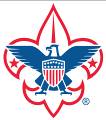 Interested in Earning the Metalwork Merit Badge?Learn about metal casting in a university setting at an event sponsored by: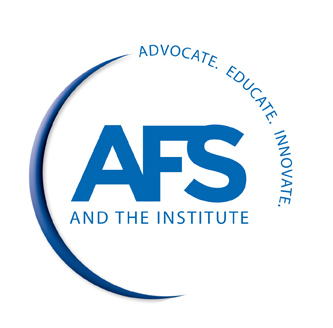 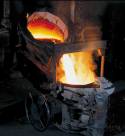 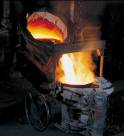 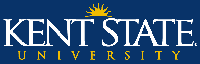 Who’s teaching? - Professionals and educators in the cast metals industry Limited to the first 24 Boy Scouts…Applicants must be 13 yrs. of age or older When & Where? – Sat., Apr 6, 2024 from 9:00 AM to 4:30 PM at Kent State University in Kent, OH.For more information visit: https://www.cacohioafs.org/education/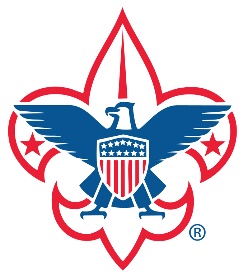 Metalwork Merit Badge Event Informational Items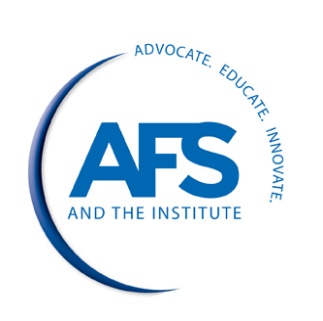 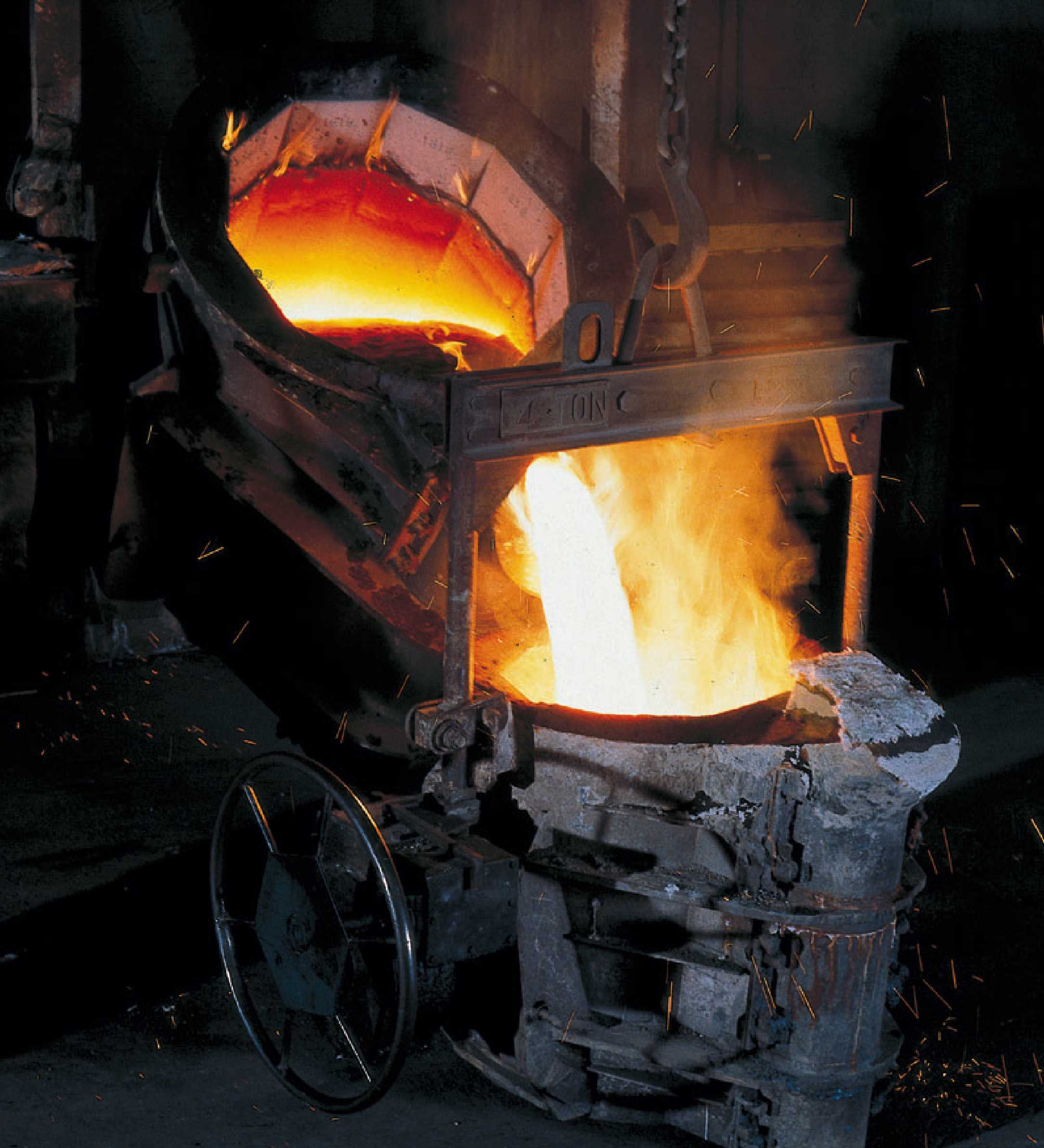 Scout leaders are welcome to attend with two-weeks advance notice.  Money will need to be collected to offset the cost of an additional lunch and drinks.All event attendees are required to wear full leather footwear and full-length jeans.  No synthetic fiber clothing or footwear is permitted.  Cotton or wool clothing only!Unfortunately, melting will be done in an induction furnace so attendees with a Pacemaker cannot participate/view the activities in the labs.Attendees should read the Metalwork Merit Badge handbook prior to the event with special emphasis placed on pages 9-30 and the founder’s section in the most recent Metalwork Merit Badge handbook. Parking is in lot R-5 Lot (marked R-37 on google) Math & Science.  If parking passes are required, they will be handed out at the event to be displayed while parked.Pizza, salad, pop, and water will be provided for lunch.  Attendees with allergies are requested to bring their own lunch.The event will be at:College of Aeronautics and EngineeringKent State UniversityAeronautics and Engineering Building1400 Lester A Lefton EsplanadeKent, OH 44242.Questions can be directed to Brian Began at (440) 552-8308.Information is accessible at the event website – https://www.cacohioafs.org/education/Map & directions below.  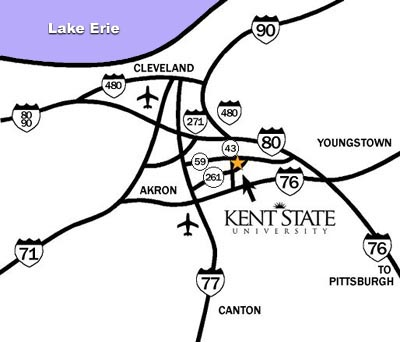 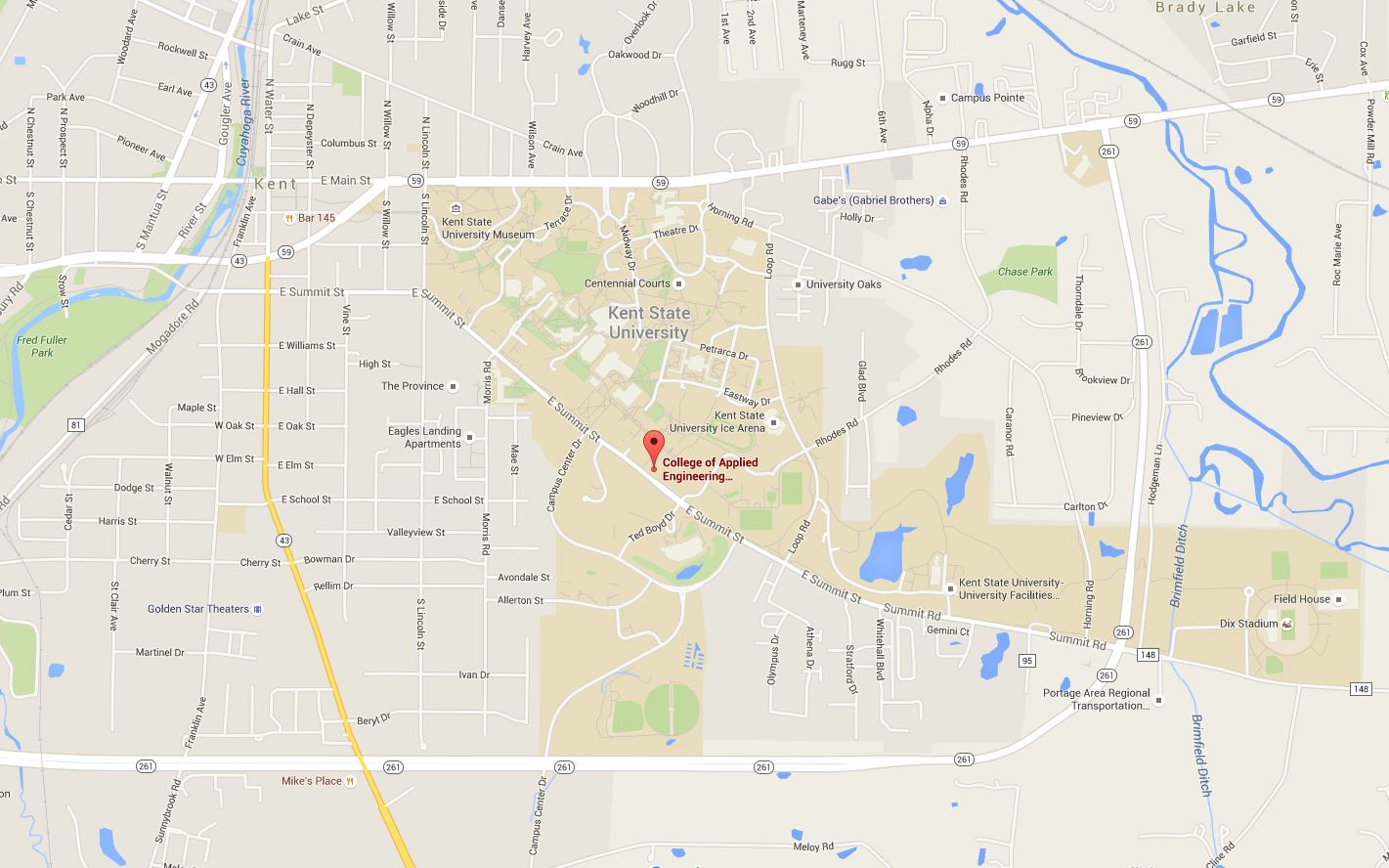 